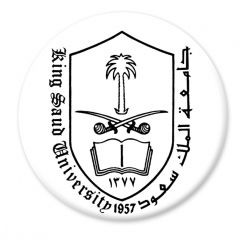 مركز الدراسات الجامعية للبناتكلية الآداب / قسم الدراسات الاجتماعيةالخطة الدراسية  لمقرر (111) جمع مدخل في الرعاية الاجتماعيةاسم المقرر: مدخل في الرعاية الاجتماعية   أستاذة المقرر : أ/ آمنة بنت حمد الرشيدي رقم المقرر و رمزه: 111 جمععدد وحدات المقرر الدراسية:  3ساعات نظرية أسبوعياً      شعبة :  33344    موقع المقرر في المستوي الدراسي للتخصص: المستوي الثالث تخصص خدمة اجتماعيةالأقسام والتخصصات المستفيدة من المقرر : قسم الدراسات الاجتماعية تعريف المقرر أو وصفه باللغة العربية:تهدف هذه المادة إلى تعريف الطالبة بمفاهيم الرعاية الاجتماعية ونماذجها وبداياتها الأولى وتطورها التاريخي وصولاً إلى الرعاية الاجتماعية في المملكة العربية السعودية, وعلاقة ذلك بممارسة الخدمة الاجتماعية في شتى مجالاتها, كما تهدف إلى تعريف الطالبة ببعض المفاهيم المتعلقة بالرعاية الاجتماعية باللغة الانجليزية.الموضوعات الرئيسية في المقرر وموعد تدريسها:هذه الخطة مرنة قابلة للتعديل وفقاً لسير العملية التعليميةالطرائق المقترحة لتدريس المقرر: 1-المحاضرة2-المناقشة الجماعية3- لعب وتمثيل الأدوار4- العصف الذهنيأساليب تقويم المقرر:1-الاختبارات الفصلية والنهائية2-المشاركة و التفاعل الإيجابي3- إنجاز المهام المطلوبة الفردية والجماعيةتوزيع درجات المقرر1- اختبار فصلي أول من 15 درجة و موعده الأربعاء 17/11 / 1433  -  3/10/2012 2- اختبار فصلي ثان من 20درجة و موعده السبت 10/ 1 / 1433هـ - 24/11/2012 3- تفاعل و مهام فردية و جماعية  5 درجاتدرجة الاختبار النهائي: 60 درجةأسماء المراجع الرئيسية للمقرر رشاد احمد عبد اللطيف :تنظيم المجتمع – أسس نظرية  ، الإسكندرية ، المكتب الجامعي الحديثقوت القلوب محمد فريد(2003) تنظيم المجتمع في الخدمة الاجتماعية مفاهيم- فلسفة- مبادئ، الإسكندرية، محمد رفعت قاسم : تنظيم المجتمع أسس وأجهزة ، القاهرةمراجع ثانوية مساعدة ( قراءات ):1- عبد الحليم رضا عبد العال(2005) أساسيات تنظيم المجتمع، القاهرة مركز توزيع الكتاب2- أحمد فوزي الصادي(بدون)، الخدمة الاجتماعية وقضايا التنمية الاجتماعية، في البلدان النامية، الرياض3- سيد أبو بكر حسانيين : طريقة الخدمة الاجتماعية في تنظيم المجتمع ، القاهرة ، مكتبة الأنجلو المصرية4- مسعد الفاروق حمودة (2003) المدخل إلي تنظيم المجتمع المعاصر نظرة تكاملية ، الإسكندرية الإيميل     	     amalrsheedi@KSU.EDU.SAالساعات المكتبيةالسبت  الأثنين– 9-10                   الثلاثاء – 10-12        الأربعاء- 9-11 مع تمنياتي بالتوفيق و النجاحأستاذة المقررأ / آمنة بنت حمد الرشيديالموضوعالأسبوعساعات الاتصال الفعلية1 - التعريف بالمقرر ومتطلباته- التعريف بطريقة تنظيم المجتمع  ومفاهيمها الأول32- مفاهيم أساسية في تنظيم المجتمعالثاني33- فلسفة طريقة تنظيم المجتمعالثاني34- مبادئ طريقة تنظيم المجتمعالثالث35- أهداف طريقة تنظيم المجتمعالرابع و الخامس 66- إستراتيجيات طريقة تنظيم المجتمع ( الإقناع – الضغط )السادس 67- خطوات و عمليات طريقة تنظيم المجتمعالسابع38- أدوات ووسائل طريقة تنظيم المجتمعالثامن و التاسع39- أدوار المنظم الاجتماعي الممارس لطريقة تنظيم المجتمعالعاشر والحادي  عشر610- مفهوم المجتمع في تنظيم المجتمعالثاني عشر311-  مصطلحات انجليزية في تنظيم المجتمعالثالث عشر3